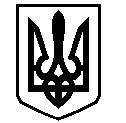 У К Р А Ї Н АВАСИЛІВСЬКА МІСЬКА РАДАЗАПОРІЗЬКОЇ ОБЛАСТІсьомого скликанняп’ятдесята    сесіяР  І  Ш  Е  Н  Н  Я 28 листопада 2019                                                                                                             № 14Про затвердження   технічної документації із  землеустрою щодо  встановлення (відновлення) меж земельної ділянки в натурі (на місцевості)  для будівництва і обслуговування житлового будинку, господарських будівель і споруд (присадибна ділянка)  та  передачу земельної ділянки безоплатно у власність в м. Василівка, вул. Шевченка, 64  Карташевій І.В.	Керуючись ст.26  Закону України «Про місцеве самоврядування в Україні»,  ст.ст.12,40,116,118,121,122 Земельного кодексу України, ст.55 Закону України «Про землеустрій»,  Законами України «Про державний земельний кадастр»,  «Про внесення змін до деяких законодавчих актів України  щодо розмежування земель державної та комунальної власності»,  розглянувши заяву Карташевої Ірини Велікової,    що мешкає  в м. Василівка, вул. Шевченка, 64,  про  затвердження  технічної документації із землеустрою щодо встановлення (відновлення) меж земельної ділянки в натурі (на місцевості)  для будівництва та обслуговування житлового будинку, господарських будівель та споруд    та передачу земельної ділянки безоплатно у власність  в м. Василівка, вул. Шевченка, 64, технічну документацію із землеустрою щодо встановлення (відновлення) меж земельної ділянки в натурі  (на місцевості), складену  ФОП Завадською Є.І., Витяг з Державного земельного кадастру НВ-2306403072019 від 09 жовтня 2019 року,   Василівська міська радаВ И Р І Ш И Л А :	1. Затвердити  Карташевій  Ірині Веліковій   технічну документацію із землеустрою щодо встановлення (відновлення) меж земельної ділянки в натурі (на місцевості)    площею 0,0646  га для будівництва і обслуговування житлового будинку, господарських будівель і споруд  (присадибна ділянка) в м. Василівка, вул. Шевченка,  64.	2. Передати  Карташевій Ірині Веліковій   безоплатно у власність земельну ділянку із земель житлової та громадської забудови, кадастровий номер 2320910100:05:065:0042,  площею 0,0646 га для будівництва і обслуговування житлового будинку, господарських будівель і споруд (присадибна ділянка) в м. Василівка, вул. Шевченка, 64. 	 3. Зобов’язати  Карташеву Ірину Велікову  зареєструвати право власності на земельну ділянку  відповідно до вимог  Закону України «Про  державну реєстрацію прав на нерухоме майно та їх обмежень».4. Контроль за виконанням цього рішення покласти на постійну комісію міської ради з питань земельних відносин та земельного кадастру, благоустрою міста та забезпечення екологічної безпеки життєдіяльності населення.Міський голова                                                                                                     Л.М. Цибульняк